Проект «Берёзовые посиделки»Разработка учебного проекта: "Берёзовые посиделки"
Руководитель проекта: Кротенкова Людмила Павловна
Учебный предмет, в рамках которого проводится работа: литературное чтение.
Тема охватывает следующие предметные области:
окружающий мир
литературное чтение музыка
русский языкизо
Состав учащихся: 3 класс
Тип проекта: информационный, творческий, краткосрочный.Цель: формирование у учащихся способностей к саморазвитию через исследовательскую и проектную деятельность как перспективного средства воспитания творческой личности.Задачи:формировать патриотические чувства младших школьников на примере русской березки как символа России;развивать речь, память, наблюдательность, артистические способности, расширять кругозор учащихся, их представления об окружающем мире;воспитывать любовь к прекрасному, экологическую культуру младших школьников.Формирование УУД:
• умение организовать свою деятельность;
• ставить цели и выбирать средства для их достижения;
• взаимодействовать в группе;
• оценивать достигнутые результаты.
Учусь учиться!
• осознаю, выбираю, творю (личностные УУД);
• планирую, контролирую, корректирую, оцениваю (регулятивные УУД);
• анализирую, моделирую, ищу информацию (познавательные УУД)
• общаюсь, обсуждаю, взаимодействую, сотрудничаю (коммуникативные УУД)
Оборудование:мультимедийный проектор;мультимедийная презентация «Русская березка – символ Родины моей»;музыка «Во поле берёза стояла», «Отчего так в России берёзы шумят»;рисунки «Берёзовый вернисаж»изделия из березы;репродукции картин русских художников: А.И. Куинджи “Берёзовая роща”, А.К. Саврасов «Грачи прилетели», И.И. Левитан «Весна – большая вода», И.И. Левитан «Золотая осень», И.И. Грабарь «Зимний пейзаж»русские национальные костюмы для девочек и мальчиковЭтапы проведения.
І. Постановка учебной задачи.

ІІ. Выдвижение гипотезы решения учебной задачи.
ІІІ. Определение творческого названия проекта.
«Берёзовые посиделки»
IV. Выбор тем для группового исследования учащихся.Берёза в природеБерёза-целительницаКрасота берёзыБерёза в устном народном творчествеV. Формирование групп для проведения исследований и определение формы представления результатов.
VI. Определение плана работы учащихся в группах.
Поиск информации проводился в основном дома и в школе во внеурочное время, при активном участии родителей.
Для сбора информации использовались:
• книги, энциклопедии
• видеофильмы, кинофильмы, аудиозаписи
• помощь взрослых
VII. Самостоятельная работа учащихся в группах, обсуждение заданий, составление плана работы группы.
• прочитали материал по теме в учебнике
• воспользовались научно-популярной литературой
• выборочное исследование
• сделали вывод
VIII. Самостоятельная работа группы. Подготовка учебной презентации по отчету.
IX. Защита полученных результатов и выводов.Фольклорный праздник «Стоит в лесу девица в платьице из ситца»Начало формыКонец формыКрасота берёзыВсеволод РождественскийЧуть солнце пригрело откосы
И стало в лесу потеплей,
Береза зеленые косы
Развесила с тонких ветвей.Вся в белое платье одета,
В серёжках, в листве кружевной,
Встречает горячее лето
Она на опушке лесной.Гроза ли над ней пронесётся,
Прильнёт ли болотная мгла,-
Дождинки стряхнув, улыбнётся
Берёза - и вновь весела.Наряд её лёгкий чудесен,
Нет дерева сердцу милей,
И много задумчивых песен
Поётся в народе о ней.Он делит с ней радость и слёзы,
И так её дни хороши,
Что кажется - в шуме берёзы
Есть что-то от русской души.Сергей ЕсенинБелая берёза
Под моим окном
Принакрылась снегом,
Точно серебром.На пушистых ветках
Снежною каймой
Распустились кисти
Белой бахромой.И стоит берёза
В сонной тишине,
И горят снежинки
В золотом огне.А заря, лениво
Обходя кругом,
обсыпает ветки
Новым серебром.Легенда о берёзке. Легенда рассказывает, что давным-давно жила на свете одна девушка. И была она красоты необыкновенной. Тоненькая, стройная, коса золотая до земли. Ласковая была, приветливая. Все любили ее, только о ней и говорили. Черная зависть заползла в сердце злой колдуньи: не с ней говорят, не ею любуются. Решила она извести со свету ту девушку, и превратила злая колдунья ее в дерево. А то деревце тоже красоты невиданной: белоствольное, ветки зеленые, как косы, перевились. Шумит ласково, путников от жары в своей тени укрывает. Люди любовались нежным деревцем и ласково назвали его березкой. Злится еще пуще колдунья. Напустила она холоду. Только березка по-новому красавицей обернулась. В горностаевой шубке стоит, косы серебристым инеем искрятся.Николая Рубцова – признание в любви березе.Я люблю, когда шумят березы, Когда листья падают с берез. Слушаю, и набегают слезы 
На глаза, отвыкшие от слез.Все очнется в памяти невольно. Отзовется в сердце и крови. 
Станет как-то радостно и больно, Будто кто-то шепчет о любви.Русь моя, люблю твои березы: 
С ранних лет я с ними жил и рос! Потому и набегают слезы 
На глаза, отвыкшие от слез...У поэта  А.Прокофьева есть  замечательное стихотворение о березе.Люблю березку русскую,То светлую, то грустную,В белом сарафанчике,С платочками в карманчиках,С красивыми застёжками,С зелёными серёжками.Люблю её нарядную,Родную, ненаглядную,То ясную, кипучую,То грустную, плакучую.Люблю берёзу русскую,Она всегда с подружками,Под ветром низко клонитсяИ гнётся, но не ломится.Олег ШестинскийБез березы не мыслю РоссииБез березы не мыслю России, Так светла по-славянски она, Что, быть может, в столетья иные От берёзы – вся Русь рождена.Под берёзами пели, женили. Выбирали коней на торгах; Дорогих матерей хоронили Так, чтоб были берёзы в ногах.Потому, знать, берёзы весною Человеческой жизнью живут: То смеются зелёной листвою, То серёжками слёзы прольют.
Татьяна ГерасимоваБерезоньки ранимыеБерёзоньки, ранимые, Россиею хранимые, Стоят и в пояс клонятся Пшеничным колоскам,А нива-то волнуется И волнами красуется, Что друг за другом гонятся К берёзовым лескам.Прошли тысячелетия, Пройдут ещё столетияА Вы, родные, будете Поклоны бить земле.Вы людям всё прощаете, Просторы освещаете И долго путь России Сиять будет во мгле!Подруженьки, берёзоньки, Росиночки, как слёзоньки, Роняете задумчиво, Ах, как душа болит!Простите нас, коль сможете, Ведь нету Вас дороже-то, Храните Русь заветную, А Русь Вас сохранит!Берёза в устном народном творчествеЗагадки про берёзу для детейВ белом сарафане
Стала на поляне.
К ней слетелись птицы,
Сели на косицы.
(Берёза) Зелёна, а не луг,
Бела, а не снег,
Кудрява, а без волос.
(Берёза)Стройная красавица стоит на поляне,
В зелёной кофточке, в белом сарафане.
(Берёза)Не заботясь о погоде,
В сарафане белом ходит,
А в один из тёплых дней
Май серёжки дарит ей.
(Берёза)Клейкие почки,
Зеленые листочки.
С белой корой
Стоит под горой.
(Берёза)Осенью листья, как слёзы,
На землю роняют ...
(Берёзы)Белоствольные красавицы
Дружно встали у дорожки,
Книзу веточки спускаются,
А на веточках сережки.
(Берёза)Эта модница лесная 
Часто свой наряд меняет: 
В шубке белой зимой, 
Вся в серёжках весной, 
Сарафан зелёный летом, 
В день осенний в плащ одета. 
Если ветер налетит, 
Золотистый плащ шуршит.
(Берёза)Стоят столбы белы,
На них шапки зелены.
(Берёза)На лесной опушке стоят подружки.
Платьица белёны, шапочки зелёны.
(Берёзы)Пословицы и поговорки про берёзуБерёза ума даёт (имеются ввиду берёзовые розги).
Берёзового сока на грош, а лесу на рубль изведёшь.
Бела берёза, да деготь черен.
Бела берёста – да дёготь чёрен.
Берёзой обогреешься, а не оденешься.
Где дубняк, так и берёзняк.
Берёза не угроза – где стоит, там и шумит.
Ельник, берёзник — чем не дрова? Хрен да капуста — чем не еда?
Горячему охотнику и берёзовый пень зайцем.
Горбатую берёзу распаришь да поправишь, а дурного человека хоть парь, хоть май, все таким останется.
Для врага и берёза – угроза. 
И берёза наряжается.
Каковы берёзки, таковы и отростки.
Скрипучая старая берёза дольше иных молодых деревьев простоит.
Яблоко к подножию берёзы не падает.
Я тебя, берёзонька, не хаю, не хвалю.Во поле берёзка стоялаВо поле берёза стояла, Во поле кудрявая стояла. Люли люли, стояла, Люли люли, стояла.Некому берёзу заломати, Некому кудряву заломати. Люли люли, заломати. Люли люли, заломати.Я ж пойду погуляю, Белую берёзу заломаю. Люли люли, заломаю, Люли люли, заломаю.Срежу с берёзы три пруточка, Сделаю три гудочка. Люли люли, три гудочка. Люли люли, три гудочка.Четвёртую балалайку, Четвёртую балалайку. Люли люли, балалайку, Люли люли, балалайку.Пойду на новые, на сени, Стану в балалаечку играти. Люли люли, играти. Люли люли, играти.БерёзыОт чего так в России березы шумят?
От чего белоствольные все понимают?
У дорог, прислонившись по ветру, стоят
И листву так печально кидаютЯ пойду по дороге - простору я рад
Может это лишь все, что я в жизни узнаю
От чего так печальные листья летят
Под рубахою душу ласкаяА на сердце опять горячо горячо
И опять и опять без ответа
А листочек с березки упал на плечо
Он как и я оторвался от ветокПосидим на дорожку, родная, с тобой
Ты пойми я вернусь - не печалься, не стоит
И старуха махнет на прощанье рукой
И за мною калитку закроетОт чего так в России березы шумят?
От чего хорошо так гармошка играет?
Пальцы ветром по кнопочкам враз пролетят
А последнее ввек западает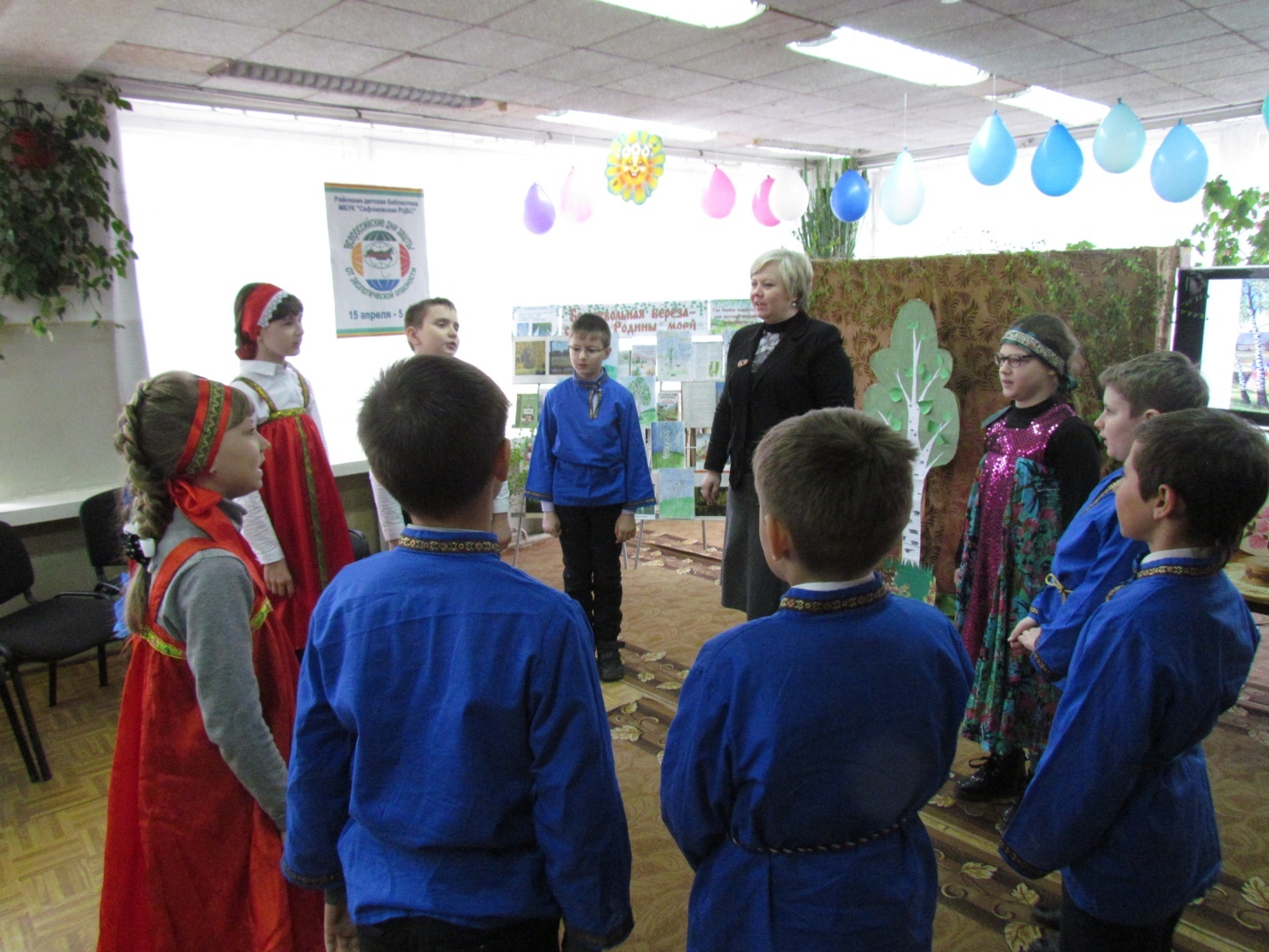 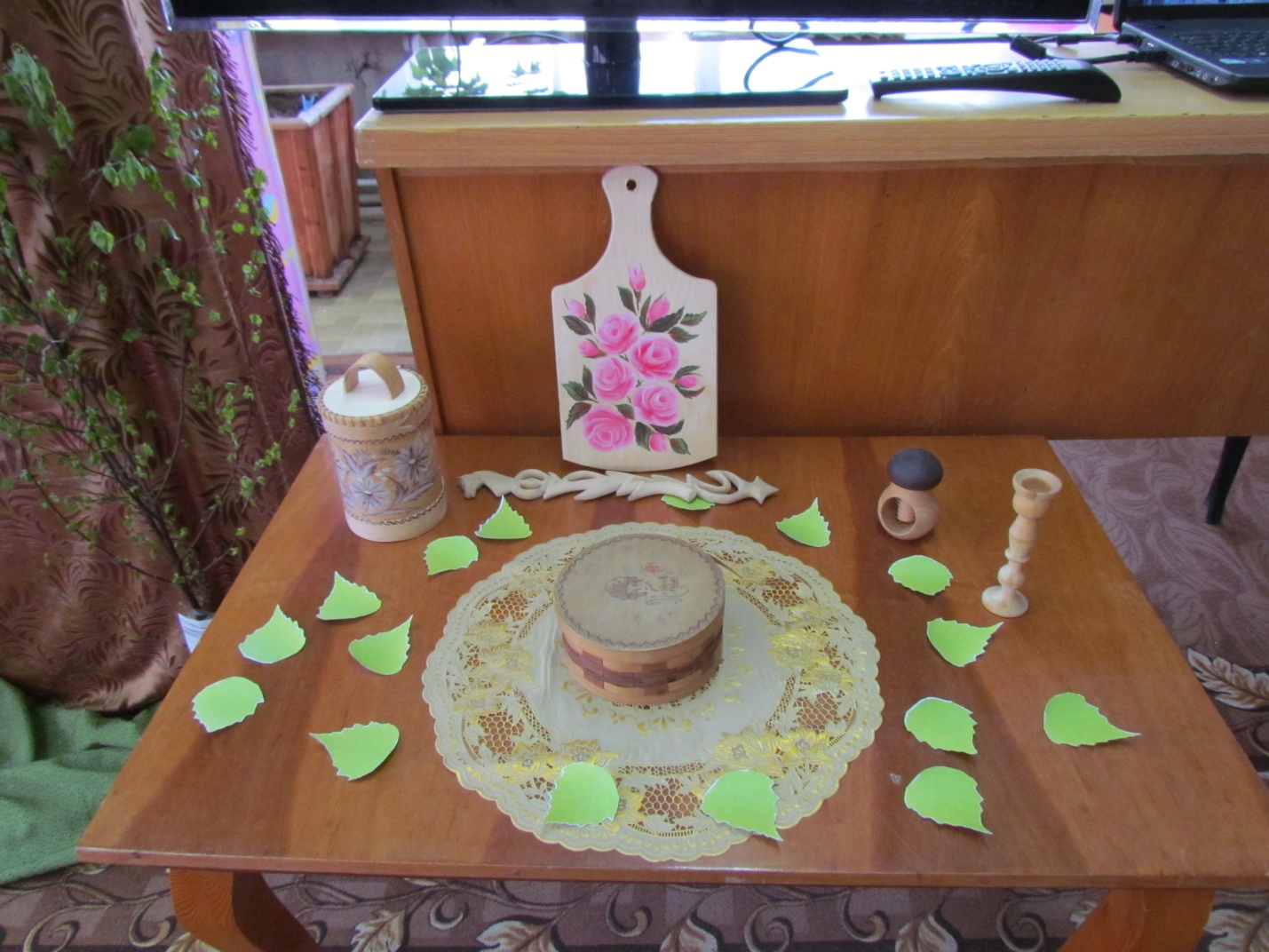 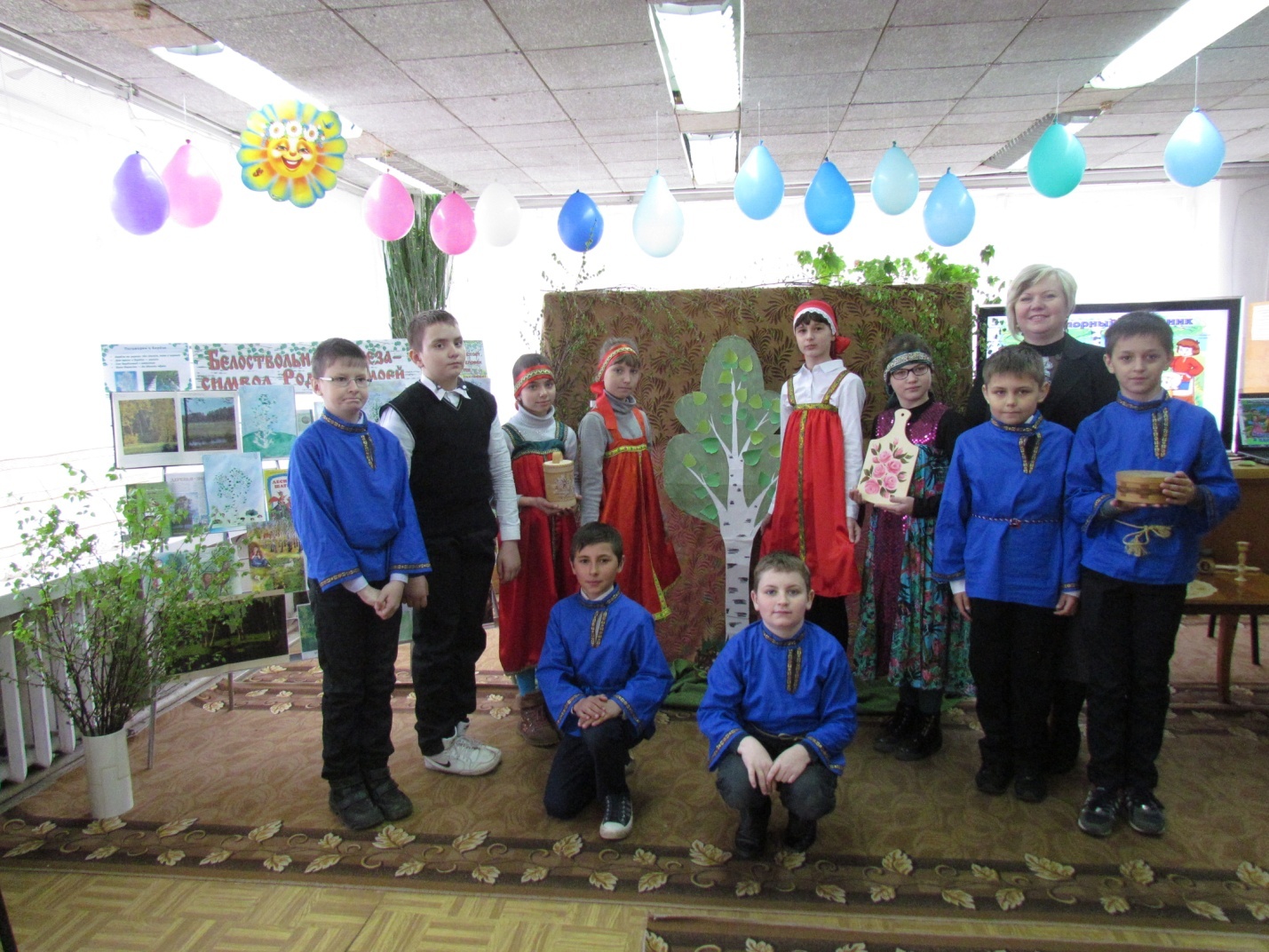 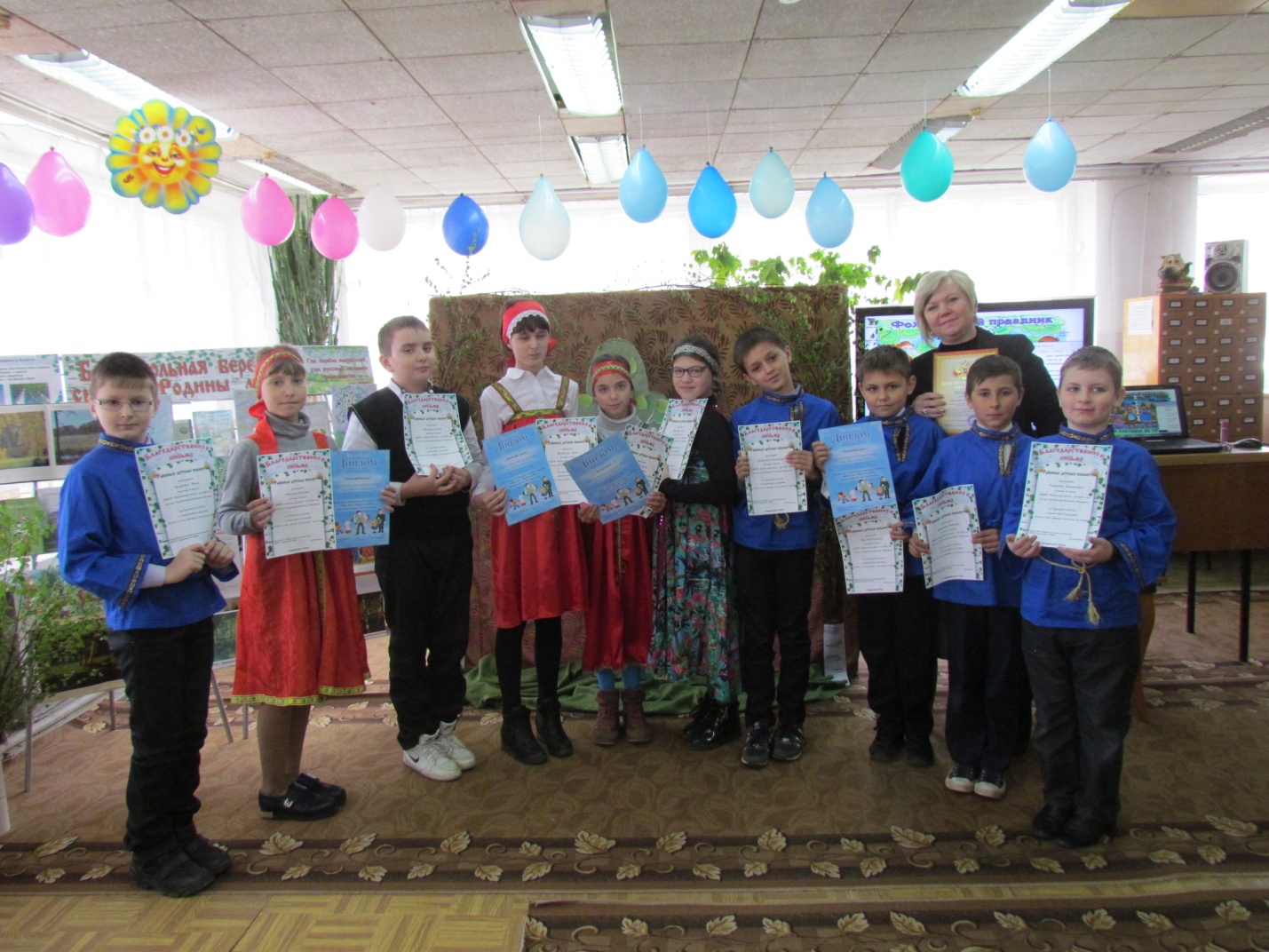 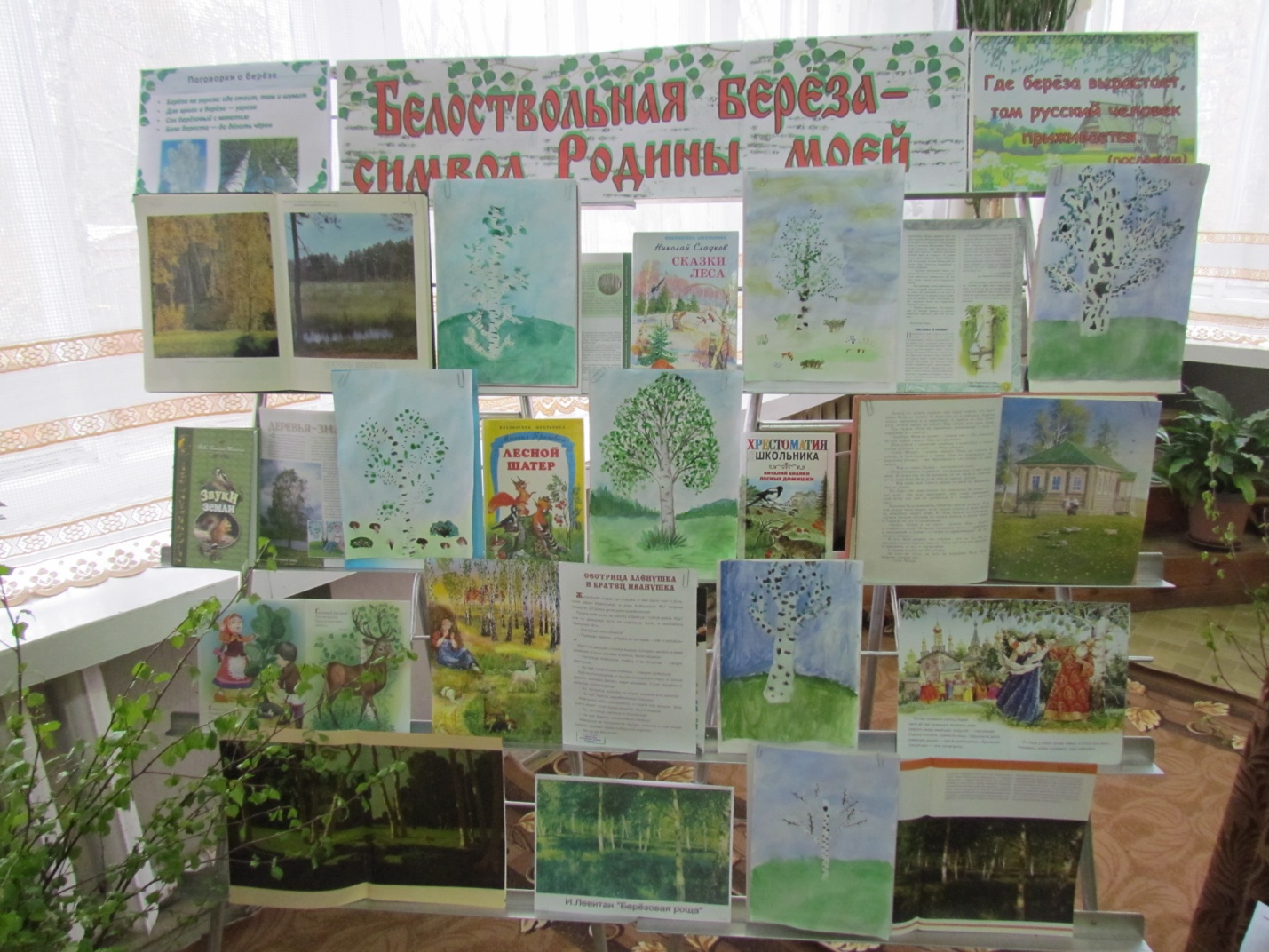 Берёза в природеБерёза в природеБерёза в природеЕё вы всегда узнаете по белому стволу. Это единственное в мире белоствольное дерево. Кора у берёзы светлая, слоистая. Её называют берёстой. Берестяные слои, тонкие, упругие и гибкие, легко отделяются друг от друга. Они защищают берёзу от перегрева: белая берёста отражает жгучие солнечные лучи.Её вы всегда узнаете по белому стволу. Это единственное в мире белоствольное дерево. Кора у берёзы светлая, слоистая. Её называют берёстой. Берестяные слои, тонкие, упругие и гибкие, легко отделяются друг от друга. Они защищают берёзу от перегрева: белая берёста отражает жгучие солнечные лучи.Её вы всегда узнаете по белому стволу. Это единственное в мире белоствольное дерево. Кора у берёзы светлая, слоистая. Её называют берёстой. Берестяные слои, тонкие, упругие и гибкие, легко отделяются друг от друга. Они защищают берёзу от перегрева: белая берёста отражает жгучие солнечные лучи.Присмотритесь к разным берёзам - они не похожи одна на другую. Есть берёзы пушистые, как бы кудрявые, а есть повислые, в народе их так и называют - «плакучие». У пушистой берёзы ветви тянутся кверху, кудрявятся, а у повислой свисают почти до земли, будто она плачет. Молодые веточки плакучей берёзы покрыты смолистыми бугорочками - бородавочками. Листья у обеих берёз тоже разные. У кудрявой похожи на сердечко, сверху гладкие, лоснящиеся, снизу чуть опушенные.Присмотритесь к разным берёзам - они не похожи одна на другую. Есть берёзы пушистые, как бы кудрявые, а есть повислые, в народе их так и называют - «плакучие». У пушистой берёзы ветви тянутся кверху, кудрявятся, а у повислой свисают почти до земли, будто она плачет. Молодые веточки плакучей берёзы покрыты смолистыми бугорочками - бородавочками. Листья у обеих берёз тоже разные. У кудрявой похожи на сердечко, сверху гладкие, лоснящиеся, снизу чуть опушенные.А у плакучей заострены ромбиком и гладкие с обеих сторон. Цветки берёз, собранные в соцветия - серёжки, расцветают, как только появляются первые клейкие листочки. И сразу же прилетают насекомые: они добывают из цветков сладкий сок - нектар и одновременно опыляют их.Поздней осенью берёзы плодоносят. Их плоды - крохотные, очень лёгкие орешки, каждый не больше спичечной головки. У всех орешков есть по два овальных крылышка. Ветер срывает орешки, и они летят, повинуясь воздушному потоку, пока не упадут.А у плакучей заострены ромбиком и гладкие с обеих сторон. Цветки берёз, собранные в соцветия - серёжки, расцветают, как только появляются первые клейкие листочки. И сразу же прилетают насекомые: они добывают из цветков сладкий сок - нектар и одновременно опыляют их.Поздней осенью берёзы плодоносят. Их плоды - крохотные, очень лёгкие орешки, каждый не больше спичечной головки. У всех орешков есть по два овальных крылышка. Ветер срывает орешки, и они летят, повинуясь воздушному потоку, пока не упадут.А у плакучей заострены ромбиком и гладкие с обеих сторон. Цветки берёз, собранные в соцветия - серёжки, расцветают, как только появляются первые клейкие листочки. И сразу же прилетают насекомые: они добывают из цветков сладкий сок - нектар и одновременно опыляют их.Поздней осенью берёзы плодоносят. Их плоды - крохотные, очень лёгкие орешки, каждый не больше спичечной головки. У всех орешков есть по два овальных крылышка. Ветер срывает орешки, и они летят, повинуясь воздушному потоку, пока не упадут.Одного летуна склюнет птица, другого подберёт грызун, а третий попадёт в подходящую почву, перезимует и весной прорастёт. Годам к пятидесяти берёза вырастает с десятиэтажный дом. К семидесяти её век закончится.Из берёзовой древесины делают мебель. Берёзовые почки и листья используют при изготовлении лекарств. Почки, листья и кора берёзы содержат эфирные масла и кислоты, спирты, нафталин, красящие и другие вещества. Из берёзовых почек и листьев изготавливают различные краски, препараты, отвары, настои; из древесины - мази, активированный уголь. И всё это широко применяется в медицине и парфюмерной промышленности.Одного летуна склюнет птица, другого подберёт грызун, а третий попадёт в подходящую почву, перезимует и весной прорастёт. Годам к пятидесяти берёза вырастает с десятиэтажный дом. К семидесяти её век закончится.Из берёзовой древесины делают мебель. Берёзовые почки и листья используют при изготовлении лекарств. Почки, листья и кора берёзы содержат эфирные масла и кислоты, спирты, нафталин, красящие и другие вещества. Из берёзовых почек и листьев изготавливают различные краски, препараты, отвары, настои; из древесины - мази, активированный уголь. И всё это широко применяется в медицине и парфюмерной промышленности.Очень ароматен и полезен настой берёзового гриба - чаги! Не зря его называют берёзовым бальзамом. Полезен и приятен освежающий древесный эликсир - берёзовый сок.Очень ароматен и полезен настой берёзового гриба - чаги! Не зря его называют берёзовым бальзамом. Полезен и приятен освежающий древесный эликсир - берёзовый сок.Очень ароматен и полезен настой берёзового гриба - чаги! Не зря его называют берёзовым бальзамом. Полезен и приятен освежающий древесный эликсир - берёзовый сок.Интересно знатьБерёзы всегда бескорыстно и надёжно дружат с людьми. В глубокой древности они пришли в их жилища, в далёкие времена были для них источником света и тепла – самой светлой лучиной, самыми жаркими дровами в печи. В Древней Руси служили для написания письма берестяные грамоты, летописи.***
И ныне берёзка – постоянный спутник человека. Берёза – одно из самых распространённых деревьев Северного полушария, но только в северной и средней полосе России (да ещё в Белоруссии) растёт береза чистыми сплошными рощами, которые называются березняками. Поэтому и называют берёзу русским деревом.***
Милая берёзка не только всесторонне духовно обогащает нас, питает человеческое сердце. Она ещё универсальный врачеватель, исцелитель и предсказатель погоды. Это дерево может заменить собою компас, если случится заблудиться в лесу: с северной стороны ствола кора грубее и темнее, на ней больше трещин и наростов.***
Из белоствольной красавицы получают тысячи вещей. Само дерево успешно используют как строительный и поделочный материал. Древесина берёзы очень крепкая и идёт на изготовление мебели, лыж, лучших сортов фанеры. Из бересты можно сделать различные корзины, коробки, кузова, сумки.***
Если хотите узнать, какое будет лето, то внимательно присмотритесь к берёзам. Если весной из берёзы течёт много сока, то лето будет дождливое. А какой будет весна, берёзы рассказывают осенью. Листья начинают желтеть с верхушки – ждите ранней весны, снизу – поздней. И зиму берёзы могут предсказать: в начале октября с них лист не опал – снег ляжет поздно.***
Есть у берёзы и свой праздник. Он так и называется – Праздник русской берёзы. Отмечают его в день летнего солнцеворота, когда самая короткая ночь в году.